КОММЕРЧЕСКОЕ ПРЕДЛОЖЕНИЕOFFER1Наименование предприятияАО «Технолог»2Краткая информация о предприятии (год создания, штат сотрудников и т.д.)АО «Технолог» - многопрофильное производство, специализирующееся на разработках проектно-технологической документации, изготовлении специального и нестандартного оборудования, сельскохозяйственной техники.Предприятие было создано в 1959 году (бывшие наименования предприятия: - ГКТБ, ГПКТБМ, НПО «Технолог», с 1995 года – ОАО «Технолог», а с 2014 года - АО «Технолог».Штат сотрудников составляет 200 человек.3Логотип предприятия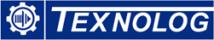 4АдресРеспублика Узбекистан, 100007, г. Ташкент, ул. С. Машхадий, 210.5ФИО Руководителя предприятияШамансуров Шоислам Султанович6Телефон+998 71 269-69-157Факс+998 71 268-53-488E-mailinfo@texnolog.uz9Сайтtexnolog.uz10Производимая продукцияКуракоуборочная машина СКО-3,611Качественные параметры продукции12Объём производства100 ед. в год13Сертификат качестваO'z DSt lSO 9001:2009 №000049514Упаковка7 упаковочных мест15Цена (в долл. США)16 500,0016Условия поставкиEXW, г.Ташкент17Фото продукции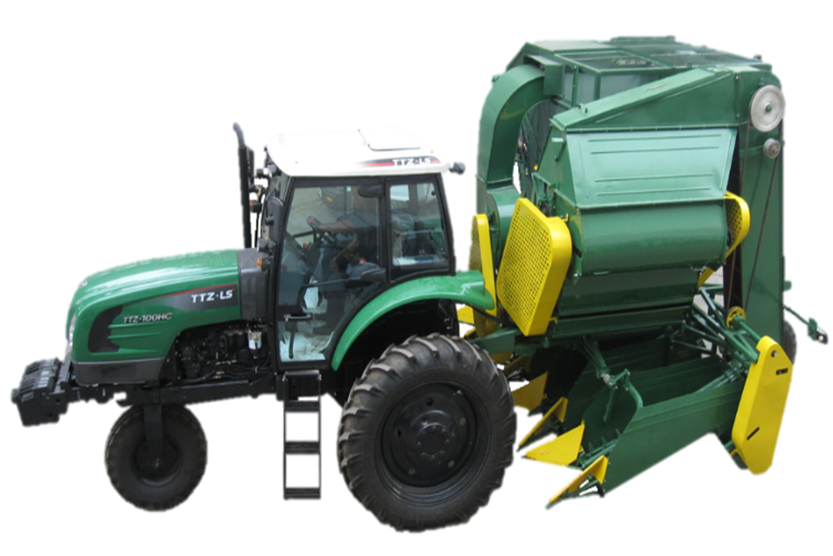 1Name of CompanyJSC «Texnolog» 2Brief information about the company (year of establishment, staff, etc.)JSC "Texnolog is a diversified production specializing in development of design and technological documentation, manufacturing of special and non-standard equipment, agricultural machinery.The company was established in 1959 (the former name of the company: - Bureau of design and technology, State design and engineering technological bureau of mechanical engineering., Scientific and Production Association «Texnolog», since 1995 - OJSC «Texnolog», and  Since 2014 - JSC «Texnolog».The staff is 200 people.3Company logo4 AddressS.Mashhadiy street 210, Tashkent city 100007, Republic of Uzbekistan5Full Name of the Head of the company Shamansurov Shoislam Sultonovich6Phone+998 71 269-69-157FAX+998 71 268-53-488E-mailinfo@texnolog.uz9Official site of companytexnolog.uz10Manufactured products Cottons balls harvester machine СКО 3,611Quality of product12Industrial production100 units per year13Certificate of qualityO'z DSt lSO 9001:2009 №000049514Packing7 packing space15Price (US dollar)16 500,0016Terms of deliveryEXW, Tashkent city17Photo of product